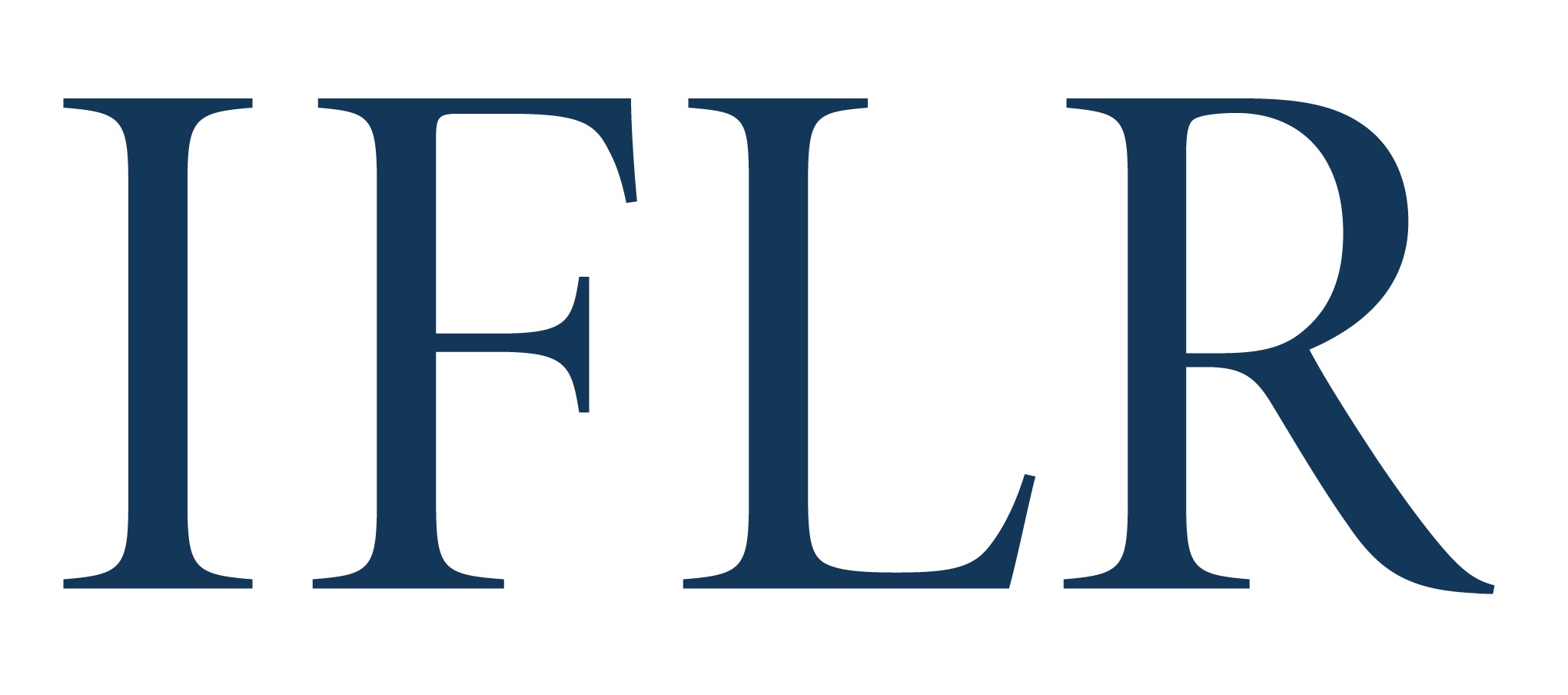 MIDDLE EAST AWARDS – PRO BONO FIRM OF THE YEARYour details:The pro bono team award is based on a team’s role on an innovative and impactful pro bono project(s)/ initiative(s) between July 1 2021 and June 30 2022We recommend that you include no more than three projects / initiativesPlease copy and paste the templateAll information will be treated as non-confidential unless clearly marked in red. Referees and contacts details will all remain confidential.TEAM OVERVIEW PRO BONO PROJECT / INITIATIVE Firm / institution name:Location (jurisdiction):Reason for nominating your firm for this award:Project name:Date completed (or key milestones achieved):Client(s) advised:Referee (name, position, and email):Key lawyer(s) from your team:Your firm’s role:Number of lawyers involved/hours dedicated/scope of commitment etcAny other law firms supporting the project:Description of the project and its goals:Description of why the project is innovative or impactful: